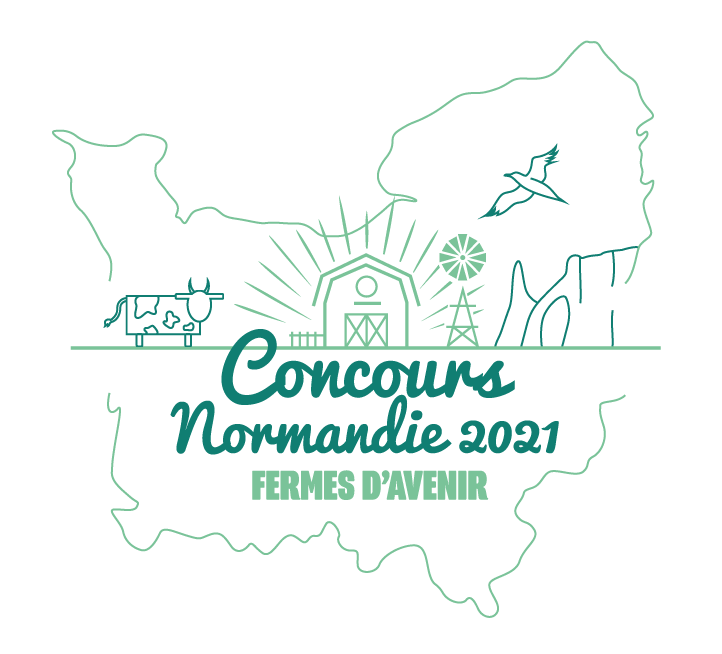 CONCOURS FERMES D’AVENIR NORMANDIE “A la recherche des pionniers normands de l’agroécologie !”Dossier des catégories : "Maraîchage", “Grandes Cultures”, "Élevage"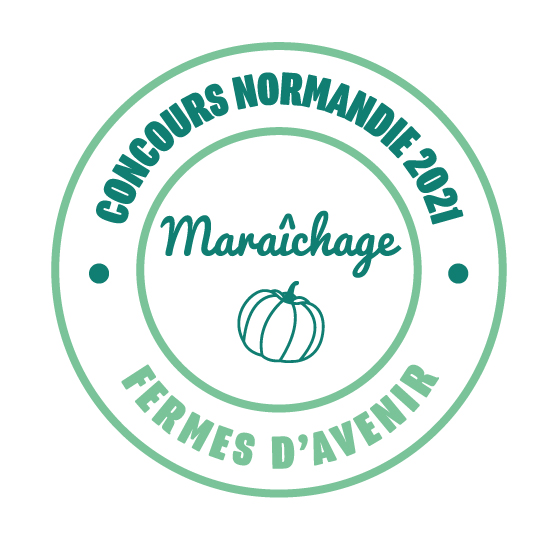 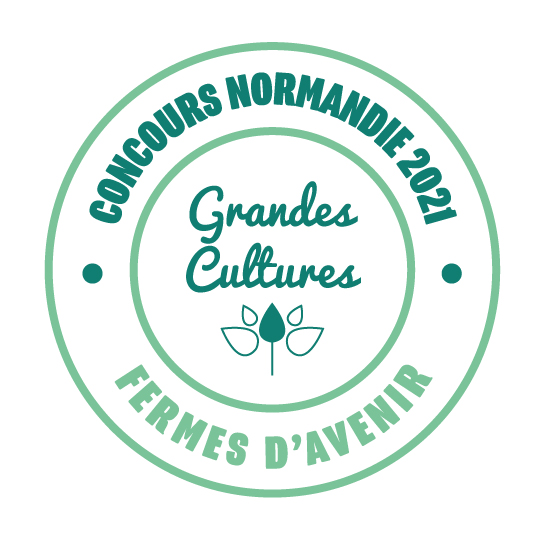 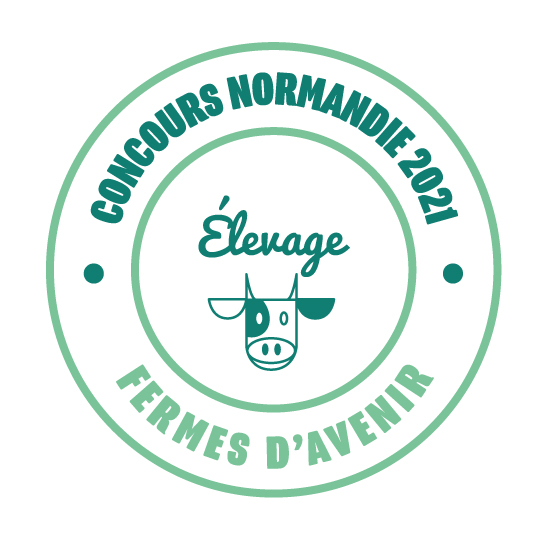 Qu’est-ce que le Concours Fermes d’Avenir Normandie ?Le Concours Normandie cherche à mettre en lumière des fermes normandes ambassadrices de l’agroécologie qui pourront inspirer largement d’autres fermes et des porteurs de projet ! L’objectif est d’identifier les fermes normandes ayant l’approche agroécologique la plus aboutie, c'est-à-dire qui présentent, par leurs pratiques et leur organisation, l’atteinte d’une bonne « triple performance » environnementale, économique et sociale. (Voir p.5 pour plus de détails)Pour cette édition du concours, 3 catégories ont été définies en ciblant 3 productions : “Maraîchage”, “Élevage” et  “Grandes cultures”. Une 4ème catégorie, “Installation”, viendra encourager un projet de création de ferme portant une forte ambition agroécologique.Pourquoi participer au concours ?Si les objectifs visés dans une démarche agroécologique sont constants (protéger la biodiversité, régénérer les sols, produire de la nourriture de qualité, faire vivre dignement les agriculteurs, etc..), les voies pour atteindre ces objectifs sont en revanche multiples ! Quelles que soient vos productions (élevage, maraîchage, grandes cultures), quelles que soient vos approches agronomiques (le MSV, l’agriculture biologique, l’agriculture de conservation, l’agriculture durable, l’agroforesterie, la biodynamie, le “sans étiquette”!) ou vos modes de commercialisation (en circuit court ou filière longue), participez et partagez-nous vos projets, votre système ou vos pratiques qui inscrivent votre ferme dans une démarche agroécologique !  Ce que nous souhaitons : prouver qu’il est à la fois possible de nourrir nos sociétés, de vivre dignement de ce beau métier tout en relevant les urgents défis environnementaux et soutenir les fermes qui le démontrent.Lauréat de votre catégorie ? Une enveloppe de 4000€ vous est versée pour récompenser votre démarche ainsi qu’un épisode de podcast et un portrait agroécologique de votre ferme !  A la clé pour tous les participants ? Une mise en lumière de vos pratiques, un référencement dans la cartographie des fermes d’avenir ! Participer à ce concours, c’est un moyen de faire connaître votre ferme, vos valeurs, votre expérience d’agriculteur-trice auprès des structures et citoyens de votre territoire. Comment remplir votre dossier de candidature ?Ce document Word comprend une partie générale sur votre ferme (10 questions) puis à nouveaux 10 questions concernant la manière dont vous répondez à 10 défis agroécologiques.Les étapes à suivre :Je remplis l’ensemble du document présent (numériquement sous format Word)Je rassemble l’ensemble des pièces jointes nécessaires à ma candidature (liste en Annexe)Je soumets ma candidature via le formulaire en ligne sur le site https://fermesdavenir.org/concours-normandie en y déposant ce document Word complété, renommé au nom de ma ferme (“Candidature Ferme X”) et les pièces jointes.Pour les personnes qui souhaiteraient remplir ce document “à la main”, demander une version adaptée à helenec@fermesdavenir.comDONNÉES GÉNÉRALESLes données générales sur votre ferme nous permettent de mieux nous représenter votre système. La réponse aux questions suivantes, lorsqu'elle évoque des chiffres (CA, UTH, etc..) n'implique pas de donner des chiffres précis mais des ordres de grandeur. Il n'est donc pas nécessaire de retourner dans les documents administratifs de votre ferme pour renseigner ce dossier de candidature ! Cet exercice doit rester simple !LES AGRICULTEURS ET LA FERMENom de la ferme Nom des agriculteurs exploitants / associésNombre de personnes travaillant sur la fermeDécrivez en quelques lignes votre parcours (niveau de formation agricole, métiers précédents, influences diverses, etc.) Rappelez de façon simple l’historique de la ferme et les évolutions éventuelles, passées et futures (évolution en termes de SAU, types et modes de production, ateliers pédagogiques et de transformation, nombre de personnes sur la ferme, etc.) ? Quelle est la surface de votre exploitation ? Comment se répartit la production agricole actuelle sur la ferme ?Précisez le nombre et la nature des productions de l’atelier. Ex pour grandes cultures (blé, maïs, colza, betteraves, pdt PC, carottes PC..), pour maraîchage (diversifié 60 variétés différentes..), etc..Avez-vous des activités annexes à la production agricole ?  Si oui, lesquelles ? Quelle part de votre chiffre d'affaires représentent-elles ? Exemple : formation, chambre d’hôtes, ferme pédagogique, gîtes, restauration, production d’énergie, etc.CONTEXTE DE VOTRE FERMEPréciser simplement le contexte géographique et territorial de la ferme. Type de territoire (rural isolé, périurbain…)Préciser simplement le contexte naturel et pédologique. Informations simples sur les types de sols, contexte naturel et météorologique (forces/faiblesses), présence d’une réglementation en faveur de la préservation du milieu (Natura 2000, parc naturel,...) etc.LA RÉPONSE DE VOTRE FERME AUX DÉFIS AGROÉCOLOGIQUESLe concours souhaite identifier les fermes normandes ayant une approche agroécologique la plus aboutie. C'est-à-dire qui présentent, par leurs pratiques, l’atteinte d’une bonne « triple performance » environnementale, économique et sociale dont les défis sont représentés ci-dessous dans le schéma appelé “la Fleur de l’Agroécologie”.  En effet, tout l’enjeu de la transition agricole est d’encourager les modèles de fermes qui nourrissent les citoyens (en quantité et avec des aliments sains et qualitatifs), font vivre les agriculteurs, tout en préservant le capital naturel (eau, sol, climat, biodiversité…) dans les limites soutenables pour notre planète. Pour plus de détails sur la vision que nous défendons de l’agroécologie, n’hésitez pas à télécharger le référentiel de “la Fleur de l’agroécologie” sur notre site Internet (non obligatoire pour répondre à ce dossier !).  En précision, il n’existe pas de ferme "parfaite" qui atteindrait une durabilité maximale sur l’ensemble des défis, nous recherchons celles qui en revanche travaillent pour s’en rapprocher.Nous avons structuré la suite du dossier de candidature selon la vision de l’agroécologie que nous portons et en particulier en suivant les différents défis agroécologiques. Pour chaque défi, nous vous invitons dans les questions suivantes à présenter les pratiques et organisations déjà mises en place sur votre ferme qui permettent selon vous de contribuer positivement aux défis. Certaines pratiques peuvent avoir un effet bénéfique sur différents défis, vous pouvez donc simplement les citer succinctement si vous les avez déjà présentées en détail avant. Exemple : la mise en place de couverts végétaux dans la rotation peut répondre aux défis “sol”, mais également “biodiversité” et “climat”.  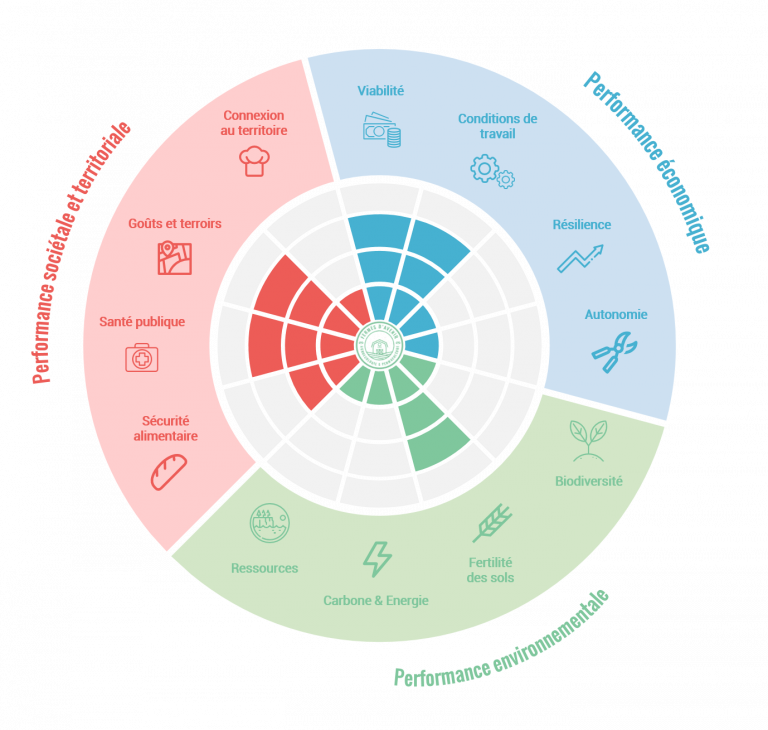 Avant de commencer, indiquez de façon simple et générale l’approche agronomique et éthique que vous développez sur votre ferme afin que nous puissions en avoir une vision globale avant d’entrer plus en détail dans chaque défi. Quelques lignes suffisent, le détail des pratiques pourra être abordé plus bas. Vous pouvez aborder le design de votre ferme si vous avez mené l’exercice et l’ajouter en pièce jointe.DIMENSION ENVIRONNEMENTALE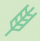 Fertilité des Sols : Ferme qui préserve, voire régénère la fertilité endogène à long terme de ses sols  Précisez votre approche agronomique et les pratiques mises en place sur votre ferme qui préservent ou régénèrent le fonctionnement naturel des sols. ex : Maximisation de la couverture du sol (interculture d’hiver ou d’été, couvert naturels importés, couverts permanents, occultation..), limitation du travail du sol (labour agronomique/superficiel, TCS, semis direct…), diversification (rotations longues, associations de cultures, mélange variétal), apports de matières organiques, légumineuses, etc.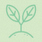 Biodiversité : Ferme qui préserve, voire régénère son capital biodiversité dans les surfaces exploitées mais aussi dans tout l’écosystème de sa ferme.Précisez d’une part les pratiques qui permettent de préserver la biodiversité dans le champ (qu’il s’agisse de la biodiversité des sols ou de celle de la partie aérienne) mais également les aménagements et la gestion d’infrastructures écologiques dans et hors des champs (haies, bandes fleuries..). On entend par biodiversité celle qui est cultivée mais aussi et avant tout la biodiversité sauvage qui cohabite sur la ferme.  Ex : les pratiques ( bio-contrôle et lutte biologique, diversité cultivée et temporelle, rotations longues,  médecines alternatives (homéopathie, aromathérapie, etc.)….), la gestion des infrastructures écologiques comme les bandes fleuries, haies (types et importance spatiale ou linéaire des habitats préservés ou reconstitués, modes de gestion adaptés, gestion d’un fleurissement continu sur la ferme, etc…).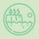 Ressources naturelles : Ferme sobre dans l’usage des ressources naturelles non renouvelables et qui préserve la qualité des biens communs (eau, air..)Cette thématique est traitée largement dans le référentiel de la fleur, mais dans le cadre du concours nous proposons de cibler sur la question de l’eau. Concernant l’aspect quantitatif, précisez vos pratiques vous permettant de limiter l'utilisation des ressources d'eau communes (la ressource commune s’entend comme venant d’une rivière, d’une nappe ou d’un réseau d’eau publique) ou bien de récupérer les eaux pluviales. Ex : système d’irrigation économe, récupération d’eaux pluviales, recyclage et réutilisation des eaux de lavage Concernant l’aspect qualitatif, précisez vos pratiques ou infrastructures écologiques limitant l'érosion des sols et les ruissellements de matières vers les rivières et enfin sur la pollution, vos pratiques qui limitent ou évitent l'échappement d'éléments chimiques, organiques ou minéraux dans l'atmosphère, vers les nappes, vers les rivières. Ex : gestion adaptée des sols et couverts végétaux, haies en rupture de pente, phytoépuration, prairies et couverts végétaux, haies, réduction des engrais minéraux, réduction des produits phytosanitaires, alternance de matières actives pour lutter contre les résistances, désherbage mécanique, etc.)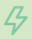 Climat et énergie. Ferme qui tend vers un bilan carbone positif, conjugué à une réduction des émissions de gaz à effet de serre et de la consommation d’énergie, pour lutter contre le réchauffement climatique Captage carbone ou réduction des émissions : vos pratiques ou infrastructures en faveur du captage du carbone ou de la limitation des émissions (ex : limitation de l’usage intrants minéraux, apports de MO, quantité ou linéaire d’arbres, prairies permanentes en ha, autonomie fourragère, limitation du travail du sol, gestion des effluents d’élevage, couverts végétaux etc.). Energie : décrivez en quoi votre ferme limite l'usage d'énergies fossiles ou de matériaux et ressources impliquant des énergies fossiles pour leur fabrication.DIMENSION ÉCONOMIQUE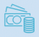 Viabilité économique : Ferme qui permet de générer une rémunération décente pour les agriculteurs, et de maintenir le niveau d’investissement nécessaire pour pérenniser l’activité Votre ferme vous permet-elle de générer un revenu suffisant au regard de vos objectifs de vie ? Merci de préciser, les revenus que vous vous versez en tant qu’exploitant. Des valeurs approchées suffisent !  Merci de bien rappeler le temps de travail concerné par exemple "nous générons l'équivalent d'un SMIC pour chacun des exploitants qui travaillent à temps plein". Avez-vous une autre activité en dehors du cadre de la ferme (activités de formation hors de la ferme, salariat, prestations diverses, revenus locatifs...) qui vous permet de vous générer ou compléter votre revenu ? Vous pouvez si vous le souhaitez, préciser les choix d’organisation ou de pratiques qui selon vous permettent de garantir la viabilité de votre ferme. Ex : des choix relatifs aux investissements matériels sur la ferme, des aspects relatifs à l’organisation du temps de travail ou à la charge de travail, des choix agronomiques pour réduire des charges, etc..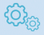 De bonnes conditions de travail et de vie : Ferme qui limite la pénibilité physique et mentale, permet de maîtriser le temps de travail et d’introduire des jours de repos à l’agriculteur. Votre métier de paysan/agriculteur vous permet-il de vous épanouir ? Comment évaluez-vous la qualité du travail en termes d’épanouissement et de sens, de pénibilité et de volume horaire ? Merci de préciser autant que faire se peut, par exemple en précisant si vous êtes en mesure de prendre des weekends et/ou vacances, d'indiquer le nombre d'heures par semaine selon les grandes périodes, etc.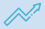 Une meilleure résilience de sa ferme : Ferme résistante aux aléas économiques (variation des rendements et cours mondiaux, du prix du pétrole et des intrants, crise sanitaire, etc.), naturels (érosion, sécheresse, inondations…), sanitaires et politiques. Pour les aléas économiques, vous pouvez par exemple indiquer en quoi vos débouchés sont soumis à des fluctuations de coûts ou non (type, diversification), tout comme vos approvisionnements. Concernant les aléas naturels, merci de préciser vos pratiques ou aménagements qui vous permettent de limiter votre vulnérabilité.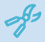 Une bonne autonomie : Ferme qui équilibre son autonomie et sa dépendance vis-à-vis des ressources extérieures pour assurer la production (semences, énergies fossiles, matières organiques, alimentation des animaux, …) Vous pouvez par exemple présenter votre vision de l'autonomie actuelle de la ferme pour les différentes dimensions (en intrants, technique et matérielle, décisionnelle). L’autonomie peut s’entendre à l'échelle de votre ferme, d'un groupe de fermes ou bien encore d'un territoire plus large.DIMENSION SOCIÉTALE ET TERRITORIALE Afin d'alléger le dossier de candidature nous avons ciblé deux défis sur cette dimension.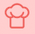 Goût et terroir : Ferme qui valorise les savoir-faire gastronomiques, qui préserve les variétés ou les espèces anciennes et qui prend soin de son terroir. Merci de préciser comment vous travaillez sur la question du goût / de la qualité nutritionnelle de vos produits et/ou sur la valorisation des produits du terroir. Ex : vous pouvez par exemple préciser les variétés cultivées/races élevées rustiques ou locales, l’alimentation de vos animaux, vos méthodes de production, stockage et de commercialisation qui selon-vous permettent d'améliorer la qualité gustative et la fraîcheur de vos produits et la préservation des savoir-faire de votre territoire.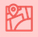 Connexion au territoire :  Ferme qui nourrit des liens avec les acteurs de son territoire et qui reconnecte les citoyens à leur alimentation. Vous pouvez par exemple préciser en quoi vos méthodes de commercialisation ou vos actions locales (ferme pédagogique, portes ouvertes, marchés ouverts, etc.) permettent aux citoyens concernés d'accéder à vos produits et de devenir des consomm’acteurs. Vous pouvez également préciser vos divers engagements dans des collectifs ou associations locales (citoyennes, agricoles, politiques), la création d’emploi générée par les activités de votre ferme, etc.ANNEXERappel des pièces à joindre au dossier via le formulaire en ligneMerci de joindre une copie de votre attestation d’affiliation à la MSA ou tout autre attestation d’activité professionnelle en lien avec l’agriculture.Afin de pouvoir mettre en avant votre ferme sur la page du concours, pouvez-vous nous transmettre 1 à 3 photos de vous, de votre ferme, de votre équipe avec vos plus beaux sourires. Ces photos ont pour unique but d'illustrer votre dossierOptionnel : Lien d'une vidéo (Youtube, Vimeo, etc.) Vidéo de 3 minutes maximum pour présenter votre ferme, la ferme sous différents angles (qualité smartphone suffisante). Cette vidéo peut être prise chez vous, sur la parcelle, ou ailleurs, l'objectif étant de vous découvrir, etc.  Merci d’indiquer dans le questionnaire en ligne le lien (Youtube, Vimeo, etc.) permettant d'accéder à cette vidéo.........Nombre de personnesÉquivalents en UTHAgriculteurs exploitantsSalariéswoofers, stagiaires, bénévolesSAU fermehaAteliers de production / transformationDétail production / Surface (ha) et/ou taille du cheptel (UGB et race/ volume de lait annuel) Pour les ateliers de transformation, détailler produits et quantités annuellesNombre d’UTH sur l’atelierChiffre d’affaire annuel Type de commercialisationEx : maraîchageEx :1,5 ha dont 1000m² sous serreEx : 2 UTHEx :60 000 eurosEx :-Vente directe à la ferme- marchésEx : Bovin viande Ex : 60 VA race charolaiseEx : 1,5 UTHEx :-Vente à la coopérativeEx : Transformation laitière Ex : fromages /  20000l transformésEx : 1 UTHType d’activitéChiffre d’affaire annuelTemps de travail (%UTH) ou  Fréquence et durée dans l’annéeRéponse : Questions complémentaires : Avez-vous un label/certification/démarche à indiquer ? (AB, Demeter, Paysans de nature, HVE, Bleu blanc coeur, participation à un GIEE, groupe DEPHY, etc.) ? Avez-vous un/des contrats de MAEC ? Si oui le/lesquels ?Réponse :Questions complémentaires : suivez-vous l’évolution de la qualité de vos sols ? si oui de quelle manière ?Réponse :Question complémentaire :  merci d'indiquer votre IFT global et votre IFT hors herbicides ou de décrire les produits utilisés. En grandes cultures vous pouvez distinguer les IFT des SCOP de ceux des légumes PCValeur exercice 2020Remarques/satisfaction sur l’évolution par rapport aux années précédentesChiffre d’affaires de la fermeEBEQuel montant vous versez-vous en revenu ?Exploitant n°1 :.... pour xxx temps pleinExploitant n°2 :Exploitant n°3 :1Attestation(s) d’affiliation MSA2Photographies (portrait) du/des agriculteur(s) et de la  ferme3Optionnel : Lien d'une vidéo (Youtube, Vimeo, etc.)